Publicado en Madrid el 25/02/2021 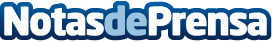 Este contorno de ojos de Perricone MD resuelve todas las preocupaciones que se pueden tener en esta zonaAtaca la inflamación, la ojera oscura, arrugas,  las finas líneas, la deshidratación, etc. todo lo que puede preocupar del área del contorno de los ojosDatos de contacto:Gerardo Peña936 97 17 30Nota de prensa publicada en: https://www.notasdeprensa.es/este-contorno-de-ojos-de-perricone-md-resuelve Categorias: Nacional Industria Farmacéutica Moda Sociedad http://www.notasdeprensa.es